Ribeirão Preto, .........(DATE)..........       .ToProf. Dr.  ..................................................................Coordinator of the Postgraduate Program in Chemistry Dear Sir/Madam,I submit 05 copies of the RESEARCH PROJECT titled ……….(PROJECT TITLE)……… as well as the partial results achieved in the period to the appreciation of the Postgraduate committee of the Postgraduate Program in Chemistry.Student’s name: .............................. USP number ...................e-mail address ...................... Advisor’s name: Prof. Dr. .......................................................................................................We suggest the date .........................., at ....... h and the room .............., as well as the names of the members that could constitute the examination board:Main members (at least one member must be from outside the Program)- Prof. Dr. ............................. (advisor) – (AFFILIATION) – (EMAIL ADDRESS) - Prof. Dr. …………………	– (AFFILIATION) – (EMAIL ADDRESS) - Prof. Dr. ........................... – (AFFILIATION) – (EMAIL ADDRESS) Substitute members (at least one member must be from outside the Program)- Prof. Dr. .......................... – (AFFILIATION) – (EMAIL ADDRESS) - Prof. Dr. ........................... – (AFFILIATION) – (EMAIL ADDRESS) Student’s signature					Advisor’s signatureUNIVERSITY OF SÃO PAULO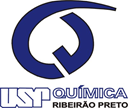 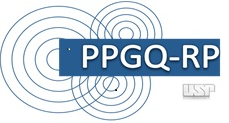                                                                              FACULTY OF PHILOSOPHY, SCIENCES AND LETTERS -  ribeirão PretoDEPARTMENT OF CHEMISTRYPOSTGRADUATE PROGRAM IN CHEMISTRY